一、選擇題：(      )1. 從清末到民初，中國歷經一連串出自官方或人民所推動的改革，從改革的本質來看，其改革的順           序應是下列哪一選項？             (A)制度→器物→思想文化　 (B)器物→制度→思想文化　             (C)思想文化→制度→器物　 (D)器物→思想文化→制度。(      )2. 彬彬在南雅夜市附近的舊書攤尋寶，無意間找到第一期的《青年雜誌》，上面竟然還有主編的親           筆簽名，讓彬彬欣喜若狂。請問：書上的簽名最可能是誰的？             (A)陳獨秀   (B)周作人   (C)胡適   (D)徐志摩。(      )3. 民國初年，婦女解放的呼聲高漲，逐漸突破社會因性別成見所建構的限制。　　　　　 請問：有關當時婦女地位的敘述，何者不正確？　　　　　　 (A)堅守「男女授受不親」的觀念 　    (B)在公營機構擔任接線生或警察             (C)認同「剪髮」、 「節育」 的觀念   (D)自行創業，如經營銀行或工廠。(      )4. 學生運動是指以學生為主要成員的社會運動。新式教育興起後，大學紛紛設立，部分學校因學　　　　　 風自由開放，而成為多種政治思潮和社會理想的傳播地，具有重要的影響力和地位。而當時成           為新文化運動發展的重鎮，且有「中國政治晴雨表」之稱的學校，是為下列何者？ 　　　　　　 (A)京師大學堂   (B)清華大學   (C)南京大學   (D)北京大學。(      )5. 每年的國定假日總會配合著相關的慶祝活動，當中最重要的便是十月十日的國慶日，在這一天           會有許多慶典儀式，慶祝中華民國的誕生。請問：這個節日的由來與下列哪個歷史事件有關？             (A)黃花崗之役   (B)庚子事變   (C)武昌起義   (D)清帝退位。(      )6. 常鋒伯在他的回憶錄中提到：　　　　　　　 「清朝末年的時候，我的家鄉被德國人所統治，民國初年，爆發了第一次世界大戰，看到日                 本攻打在家鄉的德軍，後來德國戰敗，家鄉就被日本人佔領了……。」            請問:常鋒伯回憶的家鄉是下列何地？             (A)山東   (B)臺灣   (C)雲南   (D)廣東。(      )7. 每年的4月4日是兒童節，而早在民國21年，中國已有此節日的出現，呼籲社會大眾正視並保           障兒童應有的各項權利。請問：在此氛圍下，當時可能出現下述何種狀況？             (A)輕視兒童的發展能力，強調灌輸成人世界的規矩。　　　　　   (B)將兒童視為小大人，與成人承擔相同的社會責任。背面尚有試題，請翻頁繼續作答　　　　　   (C)兒童發展的問題與探討，隨著醫療技術的提升而漸趨不受重視。　　　　　　 (D)主張建立新的兒童觀，尊重兒童的意志和自由。(      )8. 若以中國成語「鷸蚌相爭，漁翁得利」，來比喻清末武昌起義成功後的政局，請問：清廷與中華　　　　　 民國臨時政府對抗之時，趁機坐得漁翁之利的人為誰？　　　　　　 (A)溥儀   (B)孫中山   (C)袁世凱   (D)段祺瑞。(      )9. 五四運動期間所宣揚的訴求中，提到了「外爭主權，內除國賊」，口號中的國賊是指稱與哪國           親善的賣國賊？ 　           (A)英國   (B)德國   (C)日本   (D)俄國。(      )10. 下文中，接受敵國條件而簽約的文件，其名稱為何？　　　　　　　 (A)《二十一條要求》  (B)《凡爾賽和約》  (C)《馬關條約》   (D)《南京條約》。(      )11.國父孫中山致力於革命四十餘年，一生為國奔波辛勞，病逝於民國十四年，遺囑中留下「革命尚           未成功，同志仍須努力」的話語。請問：國父認為革命尚未成功的原因，應該是針對哪一個對象？              (A)西方列強   (B)軍閥   (C)日本   (D)中國共產黨。(      )12. 八年抗戰期間可分為前後兩個階段，如下圖所示，民國30年「甲」事件的爆發是戰爭轉變的關            鍵。請問：「甲」應為何事？ 　　　　　　 (A)盧溝橋事變   (B)淞滬會戰   (C)南京大屠殺   (D)珍珠港事變。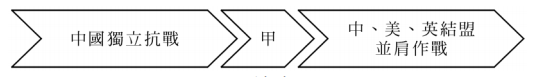 (      )13. 他始終相信平民的潛在力量，他認為中國和第三世界國家中被蹂躪的苦力，都可受識字教育而            成為有用、有生產力的人，進而在地方上積極推動平民教育。請問：上述的「他」是指何人？              (A)蔣介石   (B)張作霖   (C)晏陽初   (D)陳獨秀。(      )14. 西元1937 年 12 月 13 日《東京日日新聞》報導：                「日軍少尉向井敏明和野田毅在進軍□□途中相約『殺人競賽』，商定在占領□□時先殺                  滿100人者為勝。最後到達□□時，兩人各稱殺了106人和105人；但是不知道誰先殺滿                   100 人，所以決定不分勝負，重新比賽誰殺滿150名中國人。」            請問:報導中的□□應填入下列何者?               (A)南京   (B)上海   (C)瀋陽   (D)長春。(      )15. 中國近代史上有一段時期被稱為「黃金十年」，在這段期間，舉凡政治、文化、經濟、社會等面 向都有大幅的進展。請問：此黃金十年的起訖點是介於哪兩件史事之間？　  (A)北伐完成中日戰爭爆發　　(B)五四運動八年抗戰的開始　             (C)清黨完成國民政府遷臺　　(D)剿共開始西安事變的發生。(      )16. 每年的8月14日是「國際慰安婦紀念日」，亞洲許多地區也有慰安婦雕像，這些都是要藉此提醒　　　　　　人們記取歷史教訓，不要在戰爭中有如此暴行。請問：當時造成此憾事的國家是下列何者？　　　　　　　 (A)日本   (B)蘇聯   (C)德國   (D)義大利。(      )17. 美國為了儘早結束對日本的戰爭，企圖爭取蘇聯出兵對日作戰。當時美、英、蘇三國領袖出席　　　　　　某場國際會議，但美國卻在中國缺席的情形下，犧牲了中國的權益。請問：上述國際會議的舉　　　　　　行地點為何處？ 　　　　　 (A)雅爾達   (B)開羅   (C)紐約   (D)雅加達。(      )18. 有位歷史學家說：「【甲】救了共產黨，【乙】救了國民黨。」            請問：【甲】、【乙】各應填入下列何者較為適當？               (A)國共內戰、西安事變   (B)八年抗戰、九一八事變               (C)西安事變、韓戰       (D)韓戰、七七事變。(      )19. 西元1926年，日本昭和天皇即位後，面臨國內外財經危機，社會情勢不穩，更導致下列哪一股　　　　　　勢力抬頭？　　　　　　　 (A)軍國主義   (B)功利主義   (C)民族主義   (D)自由主義。(      )20. 彬彬到歷史博物館參觀「蔣中正史蹟展覽」。請問：下列哪一事件的史料，不適合出現？　　　　　　　 (A)清黨   (B)北伐統一   (C)西安事變   (D)大躍進【試題結束】根據民國初年的報導，大總統與敵國經過105天的談判宣告破裂，接受敵國的條件而簽約。事後大總統以密諭要求各省文武百官勿忘簽約日(5月9日)為國恥日。全國教育聯合會甚至決定每年各校要訂該日為「國恥日」。